Инструкция по работе с личным кабинетом МЭИ.Вход в личный кабинетДля работы необходима учётная запись МЭИ (она же – учётная запись ОСЭП). В случае отсутствия учетной записи необходимо: Получить логин и идентификационный номер в диспетчерской ОСЭП (https://mpei.ru/feedback/Pages/information_and_technical_support.aspx) – Ж-126 с 10:00 до 18:00. При себе необходимо иметь паспорт. Зарегистрироваться на портале МЭИ http://www.mpei.ru/Pages/registration.aspx.Попробовать войти в личный кабинет. Если возникнет проблема, сообщить о ней на электронный адрес тех. поддержки личного кабинета МЭИ – lksup@mpei.ru.Если учетная запись пользователя создана и известна, для входа в личный кабинет в одном из современных браузеров (желательно Internet Explorer 11) перейдите по ссылке: https://lk.mpei.ru/sso/. На странице «Личный кабинет МЭИ» введите учётную запись пользователя и пароль ОСЭП (по умолчанию используется домен PUBLIC, например, учетная запись students равносильна PUBLIC\students). Нажмите на кнопку «Войти».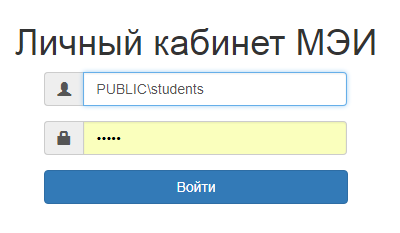 Работа с личным кабинетомПосле успешного входа откроется главная страница личного кабинета.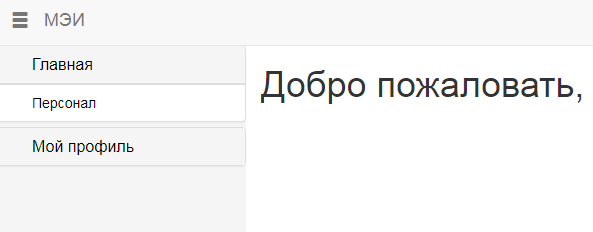 В левой части окна будет доступен функционал в зависимости от выданных прав.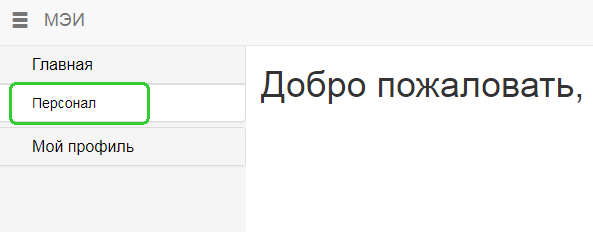 При нажатии на «Персонал» откроется окно со списком подразделений, на которые выданы права.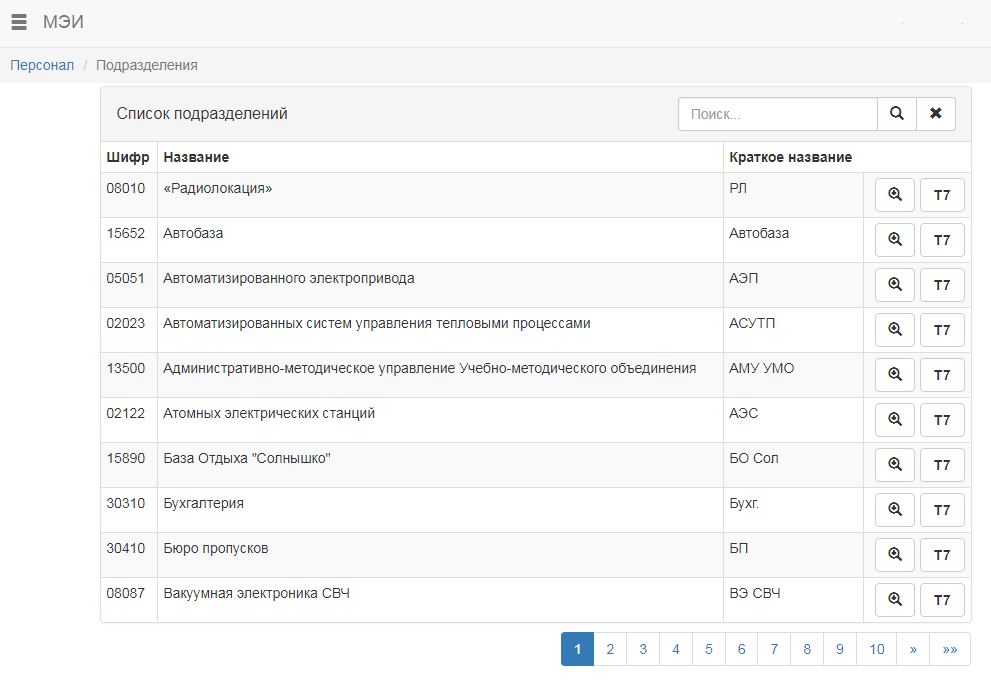 Для подразделения доступны следующие функции:Просмотр основных свойств и списка сотрудников (при наличии соответствующих прав).Генерация формы для заполнения графика отпусков.Просмотр основных свойств и списка сотрудников подразделения (при наличии прав)Нажмите на кнопку . Откроется окно с двумя вкладками: основные свойства и список сотрудников (при наличии прав).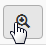 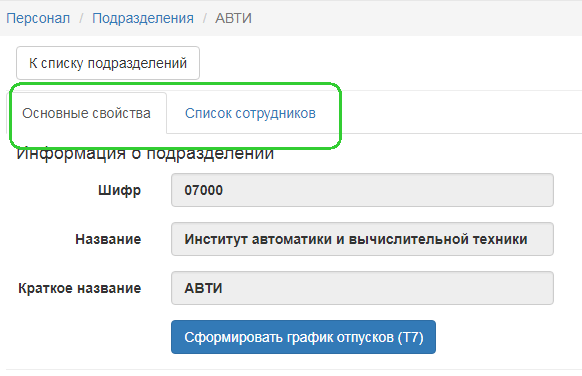 На вкладке «Основные свойства» отображается информация о подразделении и доступна кнопка «Сформировать график отпусков (Т7)».На вкладке «Список сотрудников» по умолчанию отображаются все сотрудники подразделения, включая дочерние подразделения (при наличии прав).Важно! Информация в личном кабинете отображается по состоянию на предыдущий день.Для просмотра списка сотрудников одного из дочерних подразделений выберите его из выпадающего списка. Нажмите «Применить».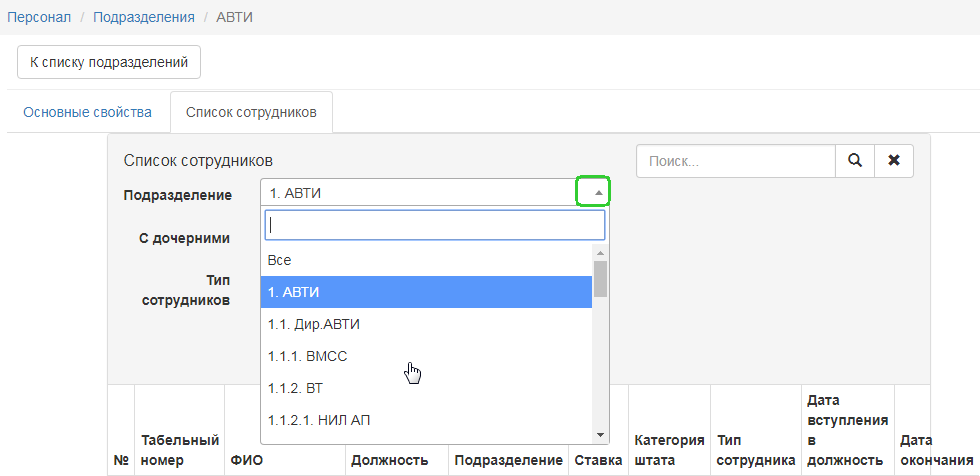 При наличии прав просмотра дочерних подразделений доступна опция .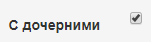 Список можно ограничить только штатными сотрудниками или внешними совместителями, для этого выберите соответствующее значение в фильтре . Нажмите «Применить».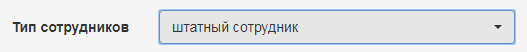 В списке сотрудников доступен поиск по фамилии.Генерация формы Т-7 для заполнения графика отпусковНажмите на кнопку .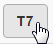 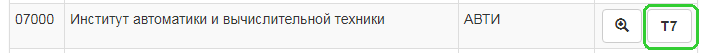 Откроется окно для выбора параметров генерации формы. Вы можете сгенерировать форму для любого из категории штатов, включая или не включая дочерние подразделения. Для этого поставьте или снимите галочку в соответствующей строке. 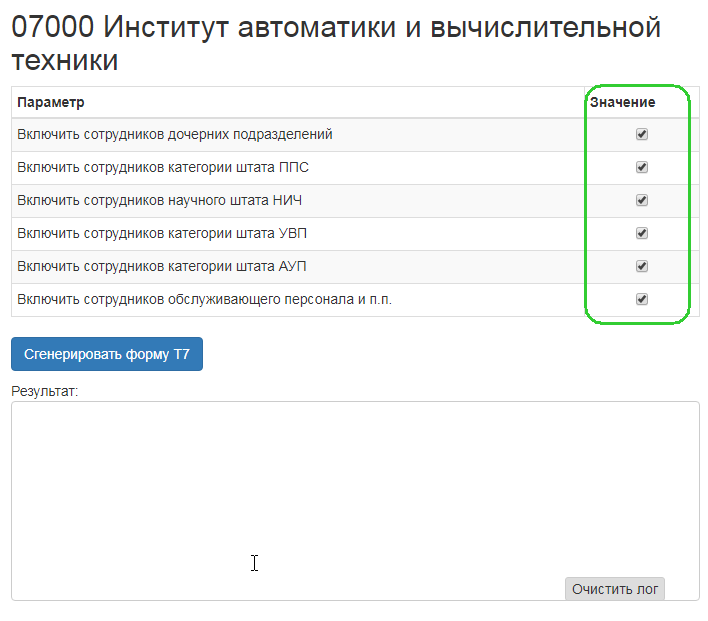 После выбора нужных параметров нажмите «Сгенерировать форму Т7».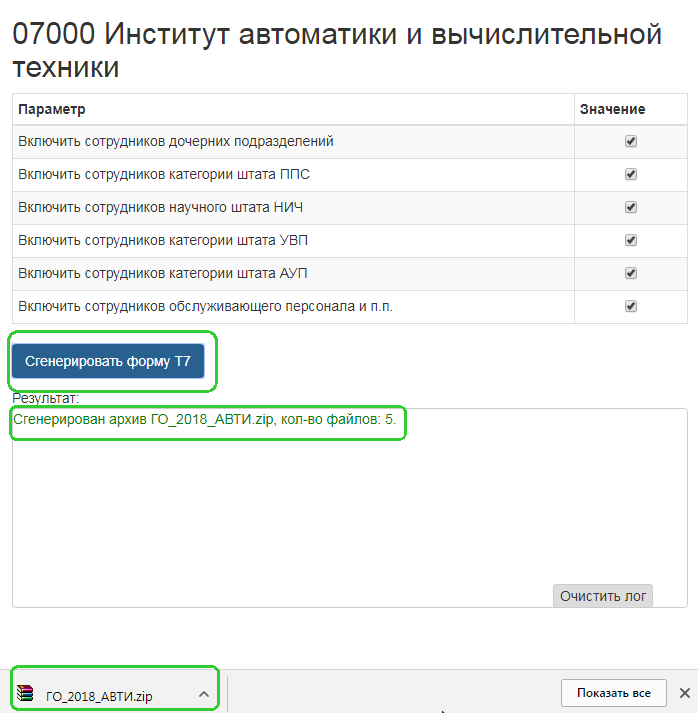 Система сгенерирует отдельные файлы для каждого штата и создаст архив. Откройте архив в папке. 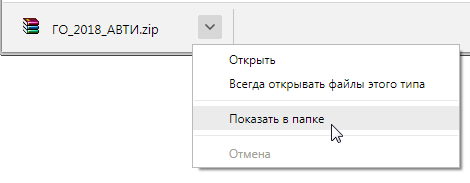 Откройте архив, затем откройте файл Excel, чтобы внести данные по отпускам.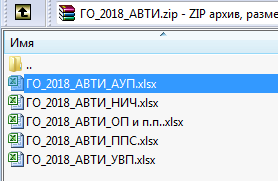 В открывшемся окне нажмите 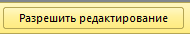 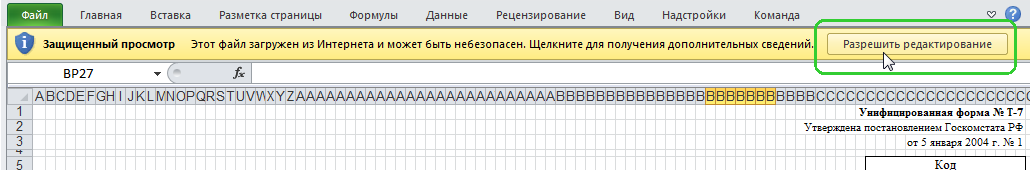 Важно! Сотрудники в график отпусков загружаются по состоянию на предыдущий день.Внесите данные по отпускам. Количество календарных дней – число. Запланированная дата – дата в формате дд.мм.гггг.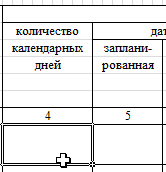 Если необходимо разбить отпуск на несколько частей: выделите всю строку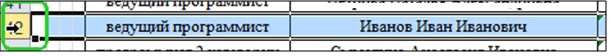 скопируйте ее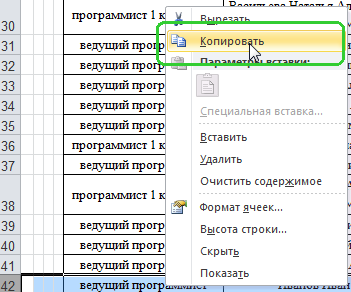 выделите следующую строку и вставьте скопированные ячейки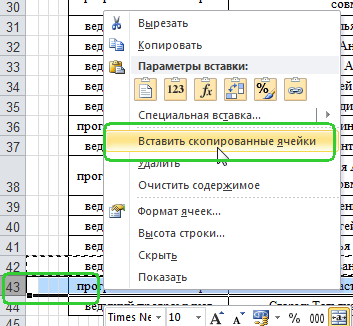 Сохраните файл.После заполнения графика отпусков отправьте его на согласование в Управление по работе с персоналом по электронной почте:ППС, каб. И-215  – Пучкова Ирина Федоровна PuchkovaIF@mpei.ru НИЧ, каб. И-216 – Федорова Валентина Николаевна  FedorovaVN@mpei.ruАУП, УВП, каб. И-200 – Морозова Елена Борисовна MorozovaYB@mpei.ru,    Лахтикова Юлия Владимировна LakhtikovaYV@mpei.ruАУП, УВП, И-216 - Юркова Ольга Витальевна YurkovaOV@mpei.ruИнЭИ, каб. И-215 – Яременко Галина Анатольевна YariomenkoGA@mpei.ruДалее следуйте регламенту по подготовке графика отпусков.